MEMBERSHIP APPLICATION FORMThe Secretary General,INDIAN FLEXIBLE INTERMEDIATE BULK CONTAINER ASSOCIATION(IFIBCA) CIN: U91990DL2004NPL3320761210, Hemkunt Chambers,89 Nehru PlaceNew Delhi 110019, INDIA Dear Sir,We wish to apply for Associate or Full Membership of IFIBCA. We agree with the objects of the Association and undertake to abide by its rules and regulations as framed by its Governing Committee. We enclose herewith a Demand Draft/ Cheque / NEFT for Rs.	_________________            vide DD / Pay order / Cheque / NEFT - UTR No._________________   dt_____________ towards amount payable including One- time Registration & Entrance Fee and Annual Membership Subscription for one year.(Please refer “Total Amount” column in Subscription Amount Table at Page 4 below. Total Amount includes Goods & Service Tax as per rules)The Company Data and other information required to formally enroll us as a Member of IFIBCA is attached with this application.Yours faithfully,(Signature of Chief Executive Officer / Managing Director /Director / Partner / Proprietor)	Seal of the companyDate:  	Place:  	List of Enclosures: a)b)c)d)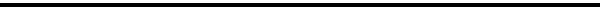 FOR OFFICE USE ONLYDate of Receipt of Application	By Courier / Speed post/ Email / By Hand 			 Demand Draft / Cheque / NEFT No.	Amount	Date	Branch		 Documents ReceivedInformation sent to Governing Committee	Proposed for	GC Meeting dt 	 Additional Information Requested  			Secretary General / Vice President/ PresidentCOMPANY PROFILEName of Company / Organization	 	  Website	 	 Name of CEO / MD / Director / Partner	 	 Registered / Corporate Address	 	PIN Code	 	 State  	Telephone No(s).	 	 Fax No.  	Address of Factory	 	PIN Code	 	 State  	Telephone No(s).	 	 Fax No.  	Correspondence Address	 	(if different from Registered /Corporate)	 	PIN Code	 	 State  	Telephone No(s).	 	 Fax No.  	E-mail IDs (please provide at least two e-mail IDs and tick appropriate boxes):Please provide the information requested below which is mandatoryProduction Capacity FIBC: Unit 1/ Unit 2/ Unit 3/ Unit 4 /Grand Total	MT Per AnnumActual Production FIBC: Also Unit wise ( to be given for last 6 months only) MT  	Certifications Please Tick (ISO 9000 / ISO 22000 / BRC / AIB) Any Others 	Annual turnover Last Financial Year Rs 	Exports Last Financial Year Rs  	Please annex additional sheets wherever required with application.*Please submit a certificate from your statutory auditors. Please Annex with ApplicationIndustry Registration	(B) Industry Size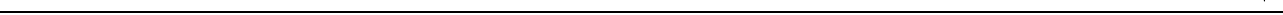 Central Excise Classification used with Chapter Heading and HSN Code wherever applicableI hereby confirm that our company manufactures FIBC’s from an integrated facility and all information submitted herewith is true to the best of my knowledge. In case any information is found to be untrue my application and membership is liable to be cancelled.Date: 	 Place:  	 CIN No of Company 	 Incorporation Certificate dt 		 Memorandum & Articles of Association dt		 Or Partnership Deed / Proprietorship Deed dt 			 Please Annex the above documents with ApplicationSeal of CompanySignature of Chief Executive Officer / Managing Director / Director/ Partner / ProprietorPROPOSED BYName & Designation	 	Signature	 	Company	 	Place & Date	 	City & Region	 	Name & Designation      	Signature	 	Company	 	 Place & Date	 	 City & Region	 	ELIGIBILITY FOR MEMBERSHIPThe Company applying for membership should have manufactured and sold an average of 150 MT of FIBCs per month in the preceding six months before the date of application duly certified by your Statutory auditorsSuch production facilities should be done from integrated manufacturing unit duly certified by your statutory auditors.The membership request form should be proposed and seconded by existing members of the AssociationPlease submit a copy of your audited financials for the preceding financial Year.The membership form so received complying with the above criteria will be placed before the General Committee for consideration and approval at the next Governing Council Meeting.Such membership request may be put to vote and decision of the GC on admission shall be final and binding on the member applicantAnnexure 3 (For Subscription Category)Annual Membership Subscription	(Amounts in Indian Rupees)OrIMPORTANT NOTES:Annual Membership Fee is payable in April every year.For New Membership the full fee will be paid at the time of admission of the member for the entire financial year and apro-rata adjustment will be made in the second financial year depending on date of admission; April – September (100 % payable), October to March (50 % payable)Payments by DD/At Par Cheque in favour of “Indian Flexible Intermediate Bulk Container Association” or "IFIBCA" payable at New DelhiI agree to pay for Associate membership Rs. 2,71,400/- (Rupees Two Lakhs Seventy-One Thousand Four Hundred only) for 1st year with No Voting rights.I agree to Upgrade from Associate to Full Membership and pay Rs. 3,83,500/- (Rupees Three Lakh Eighty-Three Thousand Five Hundred Only) in 2nd year with Full Voting rightsorI agree to pay Full Membership Rs.5,07,400/- (Rupees Five Lakh Seven Thousand Four Hundred Only) in 1st year with Full Voting RightsIFSC /NEFT / RTGS): HFDC Bank Ltd, G 2 -3, Hemkunt Chambers, 89 Nehru Place, New Delhi 110 019Branch Code No. 1374IFSC CODE No. HDFC0001374Beneficiary “Indian Flexible Intermediate Bulk Container Association”, A/c No. 50200021538571GSTIN No.: 07AABCI8574P1ZT, PAN No.: AABCI8574P, TAN No.: DELI14153GAnnual Subscription & GST are subject to change as per Association Mandate and Government of India Rules.FOR OFFICE USE ONLYDate of Receipt of Application  	Proposed by	 	Seconded by	 	 Put up to Governing Committee at __GC dt 	 Place & City	 	Membership ID         		 Admission date          		 Zone	 		 Approved / Not Approved 		 Remarks if Any       		Secretary General	Vice President	PresidentPrincipal NomineeAlternate NomineeName in fullDesignationCityTelephone no/s.Mobile no.E-mail IDWeekly Report/ e-newsletterBusiness EnquiriesProgramme AnnouncementsPolicy MattersMembership RenewalGeneral / others1.2.3.4.Management DetailsManagement DetailsManagement DetailsManagement DetailsS.NoNameDesignationWriteup123Products’ Description (10 products max)Products’ Description (10 products max)Products’ Description (10 products max)S.NoProduct’s NameDescription12345678910ProductDomesticExportTapeFabricSmall bagsFIBC’sAny others: please specifyCategory - Associate MemberRegistration FeeEntrance Fee (One Time)Annual SubscriptionGoods & Service Tax 18 % on all chargesTotal Amount & SignaturePlease	Tick	as AcceptanceIndian FIBCManufacturer5.0001,00,0001.25,00041,4002,71,400 - 1st yearI agree to Upgrade to Full Membership in 2nd year.5.0002,00,0001,25,00058,5003,83,500 - 2nd yearSignatureCategory – Full MemberRegistration FeeEntrance Fee (One Time)Annual SubscriptionGoods & Service Tax 18 % on allchargesTotal Amount & SignaturePlease Tick as AcceptanceIndian FIBC Manufacturer5.0003,00,0001,25,00077,4005,07,400 - 1st yearSignature